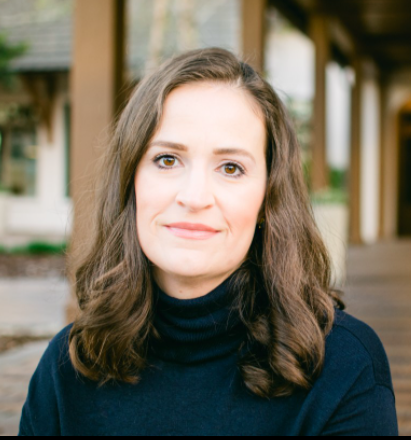 Natali ArchibeeNatali Archibee is Sustainability Manager at the Mosaic Company, the world’s leading producer and marketer of phosphate and potash fertilizer. Natali leads the development and implementation of sustainability programs for the Mosaic Company, including data management, strategy, and reporting activities. Additionally, Natali serves on SASB’s Standards Advisory Group.Prior to joining Mosaic in March 2013, Natali worked in business development in the environmental and pharmaceutical industries. She holds Bachelor and Master of Business Administration degrees from Florida Southern College. Natali is an avid recycler and cook, lover of grammar, and reader of historical fiction.  